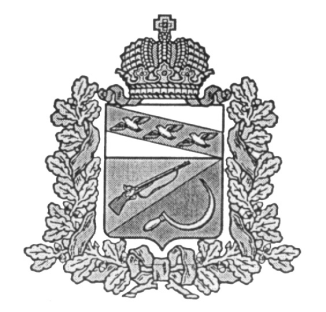 ПРЕДСТАВИТЕЛЬНОЕ СОБРАНИЕ ЩИГРОВСКОГО РАЙОНА КУРСКОЙ ОБЛАСТИ (третьего созыва)Р Е Ш Е Н И Ег. Щигрыот 11 июля 2018г.                                                                                                № 364-3-ПСО внесении изменений в решение Представительного Собрания Щигровского района Курской области от 29.10.2014 г. № 62-3-ПС«Об утверждении Перечня услуг, которые являются необходимыми и обязательными для предоставления органами местного самоуправления Щигровского района Курской области муниципальных услуг и предоставляются организациями, участвующими в предоставлении муниципальных услуг, и определении размера платы за их оказание»В соответствии со статьей 9 Федерального закона от 27.07.2010 № 210-ФЗ «Об организации предоставления государственных и муниципальных услуг», Уставом муниципального района «Щигровский район» Курской области Представительное Собрание Щигровского района Курской области РЕШИЛО:	1. Утвердить перечень услуг, которые являются необходимыми и обязательными для предоставления Администрацией Щигровского района Курской области муниципальных услуг и предоставляются организациями, участвующими в предоставлении муниципальных услуг, в новой прилагаемой редакции.	2.Решение вступает в силу со дня его подписания и подлежит официальному опубликованию на официальном сайте Администрации Щигровского района (shchigry.rkursk.ru).ПредседательПредставительного Собрания	Ю.М. СтепановЩигровского района Курской областиГлава Щигровского районаКурской области                                                                                           Ю.И. Астаховг. Щигры11 июля 2018 г.№ 364-3-ПСПриложениек решению Представительного Собрания Щигровского района Курской областиот «11» июля 2018 г.№ 364-3-ПСПереченьуслуг, которые являются необходимыми и обязательными для предоставления Администрацией Щигровского района Курской области муниципальных услуг и предоставляются организациями, участвующими в предоставлении муниципальных услуг  1 Подготовка схемы, отображающей расположение построенного, реконструированного объекта капитального строительства, расположение сетей инженерно-технического обеспечения в границах земельного участка и планировочную организацию земельного участка и подписанная лицом, осуществляющим строительство (лицом осуществляющим строительство, и застройщиком или техническим заказчиком в случае осуществления строительства, реконструкции на основании договора), за исключением случаев строительства, реконструкции линейного объекта (платно) 2 Подготовка проекта планировки территории и проекта межевания, в случае строительства линейного объекта (платно) 3 Разработка проектной документации на строительство, реконструкцию объектов капитального строительства (платно) 4 Разработка схемы планировочной организации земельного участка с обозначением места размещения объекта индивидуального жилищного строительства (для получения разрешения на строительство индивидуального жилого дома) (платно или бесплатно)5Выдача заключения государственной или негосударственной экспертизы проектной документации (применительно к проектной документации объектов, предусмотренных статьей 49 Градостроительного Кодекса РФ) (платно)6Изготовление проекта рекламной конструкции (платно)7Выдача заключения государственной экспертизы проектной документации (применительно к проектной документации объектов, предусмотренных статьей 49 Градостроительного Кодекса РФ) (платно)8Подготовленный и оформленный в установленном порядке  чертеж градостроительного плана земельного участка (платно)9Изготовление схем расположения земельного участка на кадастровом плане или кадастровой карте соответствующей территории и на топографическом плане выполненного любой организацией, имеющей лицензию на выполнение данных работ (бесплатно)10Технический план объекта капитального строительства, подготовленный в соответствии с требованиями статьи 24 Федерального закона от 13.07.2015 г. № 218-ФЗ «О государственной регистрации недвижимости» (платно)11Описание местоположения границ охранной зоны (текстовое и графическое в электронной форме), перечень координат характерных точек границ такой зоны, если для эксплуатации этого объекта в соответствии с федеральными законами требуется установление охранной зоны (платно)12Подготовка и оформление в установленном порядке проекта переустройства и (или) перепланировки переустраиваемого и (или) перепланируемого жилого помещения (переводимого помещения с указанием назначения переводимого помещения) (платно)13Изготовление технического паспорта переустраиваемого и (или) перепланируемого помещения  (переводимого помещения) (платно)